Artes Plásticas I y II Ciclo Catálogo de recursos didácticos virtualesPrimer año I Ciclo, Artes Plásticas (I)PresentaciónCon el propósito de facilitar el trabajo didáctico de la persona docente de Artes Plásticas para Primero y Segundo Ciclos, se ofrece este catálogo de recursos didácticos virtuales, los cuales han sido cuidadosamente estudiados para fortalecer la enseñanza-aprendizaje de cada Unidad, acorde a los Contenidos Curriculares- Procedimentales y Actitudinales, Curriculares según el Programa de Estudios de Artes Plásticas I-II Ciclos, vigente.Cabe mencionar que este catálogo está vinculado a las Plantillas de Aprendizaje Base y a las Plantillas de dosificación trimestral de todo el Programa de Estudios de Artes Plásticas de Primero y Segundo Ciclos, vigente.  FormatoAño escolarUnidades por período lectivo Enlaces VirtualesVideo o recurso que acompaña el enlaceMSC. Gina Marín Rojas, Asesora Nacional de Artes Plásticas Enlaces referidos al Programa de Estudios de Artes Plásticas I-II Ciclo.Descarga de los programas de estudio  en;  https://www.mep.go.cr/programa-estudio?keys=&term_node_tid_depth=3231La identidad en el descubrimiento de mis favoritos.Video, Colores primarios y secundarios en https://www.youtube.com/watch?v=DsX3N4MB0GMVideo. Actividad pictórica para personas de baja visión en; https://recursos.mep.go.cr/2020/sitioartes/?p=826Video colores primarios y secundarios, en el enlace; https://www.youtube.com/watch?v=I-h9kUdWFL4Videos incrustados:Imagen 2. Video la guerra de los colores-demostración de los colores primarios y secundarios.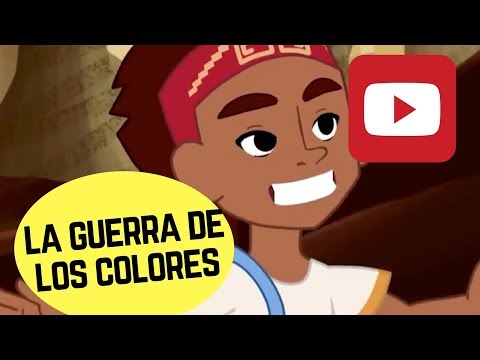 Imagen 3. Video demostrativo del uso de la línea, el punto y el fondo.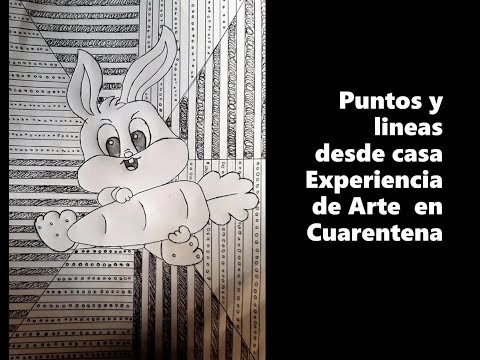 Imagen 4. Imagen que muestra diferentes tipos de líneas.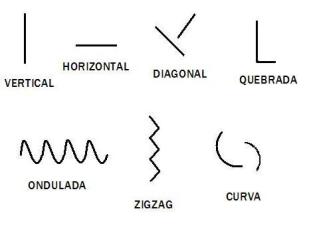 Enlaces virtuales y algunas bibliografías sugeridas: Video: Arte: Puntos y líneas y porqué son tan importantes, en; https://www.youtube.com/watch?v=oXD4u7wIBMkPágina Fotolarios; articulo: Punto, Línea y forma. Los elementos básicos de la composición, en: https://www.fotolarios.es/2021/03/punto-linea-y-forma.html#:~:text=El%20punto%2C%20la%20l%C3%ADnea%20y%20la%20forma%20son%20los%20elementos,est%C3%A1%20construido%20todo%20lo%20dem%C3%A1s.Video; Sintaxis del lenguaje plástico-visual. Punto, Línea, Plano, en: https://www.youtube.com/watch?v=J2yGiUIx514Artículo; Emociones y cerebro, en: https://rac.es/ficheros/doc/00472.pdf?Sus sentimiento y preferencias. Imagen 5: Imagen representativa de uso de colores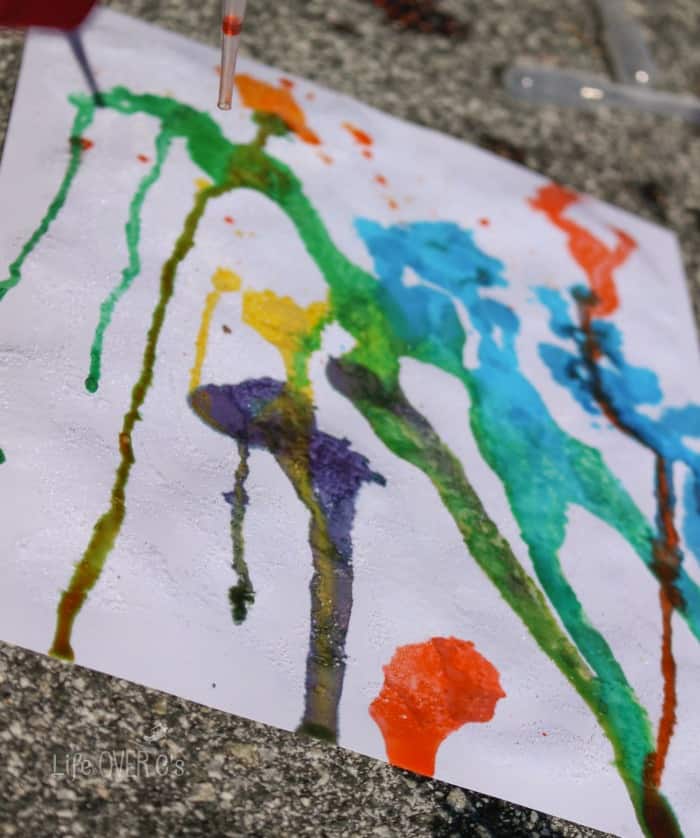 Fuente: https://lifeovercs.com/fine-motor-rainbow-drip-art-kids/Traducción, redacción y adaptación de los conceptos, MSC Gina MarínEnlaces virtuales y algunas bibliografías: Publicación en perfil de Facebook; video, acercamiento a obras realizadas con material de desecho-no comunes; en https://fb.watch/axT_6dgOKD/ Imagen 6: Referencia del video.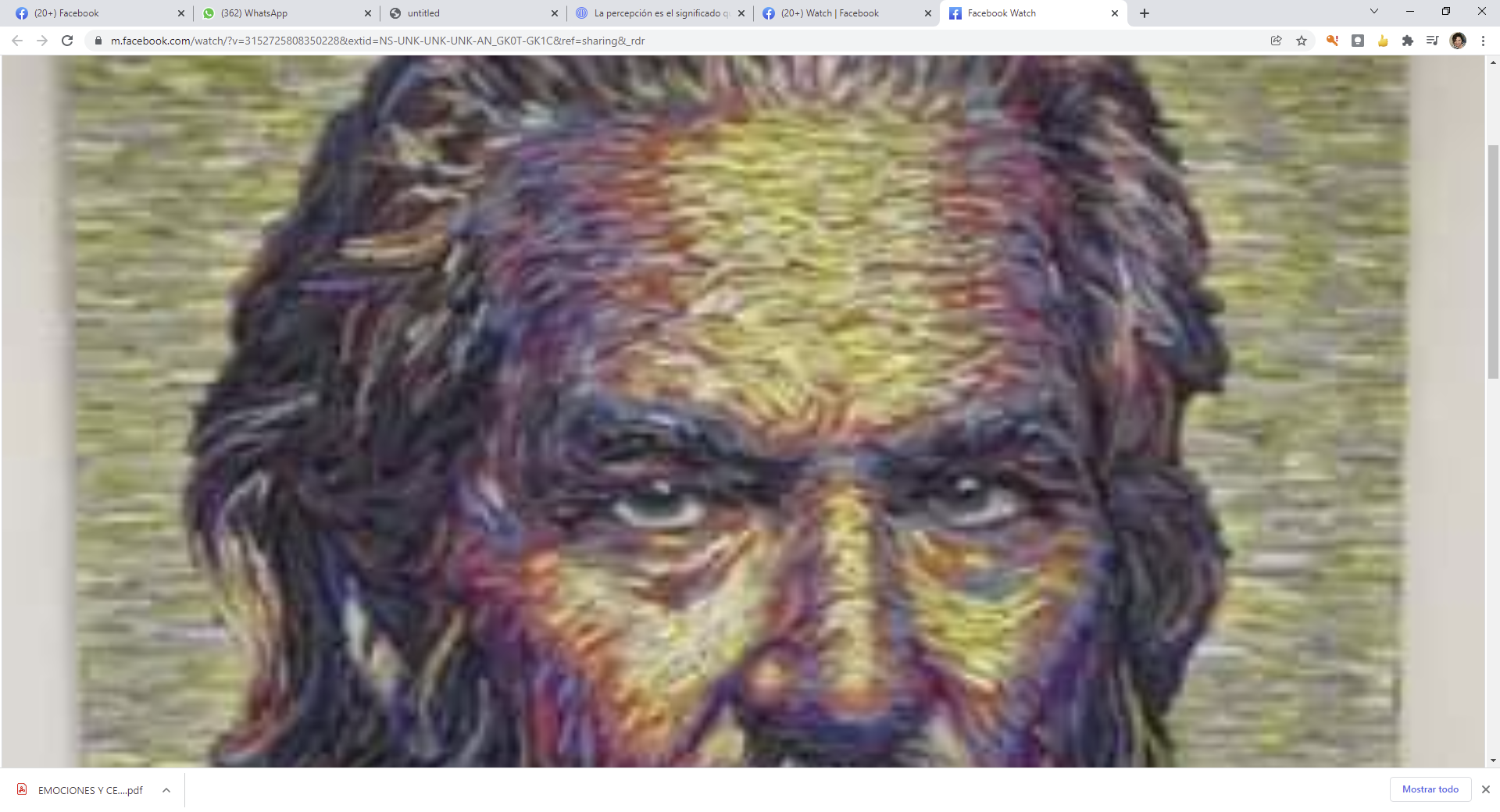 También te puede interesar:Página web Ecología Verde, artículo; 7R: Rediseñar, Reducir, Reutilizar, Reparar, Renovar, Recuperar y Reciclar, en: https://www.ecologiaverde.com/7r-redisenar-reducir-reutilizar-reparar-renovar-recuperar-y-reciclar-2066.htmlPágina Lifeder; artículo; ¿Qué es el arte objeto? en ; https://www.lifeder.com/arte-objetual/Recopilación por:Msc Gina Marín Rojas Asesora Nacional de Artes Plásticas I-II Ciclos- MEP2022. Fin del documento.